P6/7 Reading NewsletterWorld Book Day 2022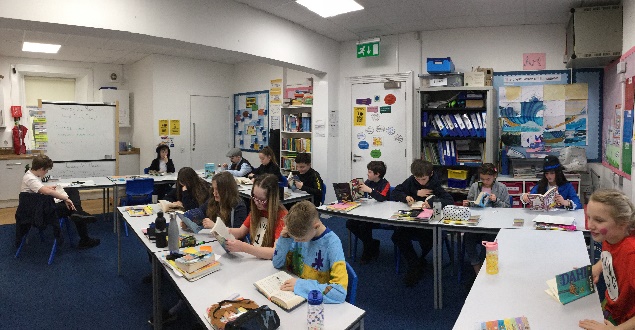 For world book day many of us came dressed as a favourite character from a story.  We listened to the World Book Day Rap and had a go at making up a book-themed rap of our own.  We wrote a “story companion timeline” and thought back on all our favourite characters from over the years.Everyone Reading in Class (ERIC)  We have been enjoying our regular ERIC time.  We read for pleasure, and keep a note of what we have read.  Some of the books we read inspire us in our own creative writing.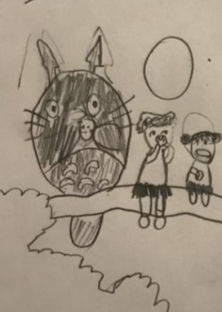 Book Recommendations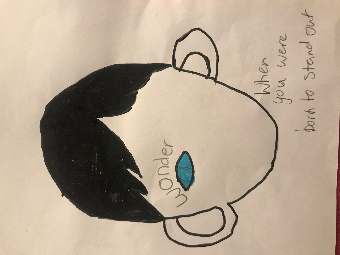 We love using our book recommendation wall to tell our friends about the books we’ve read that we think they would enjoy.Thinking ReadersWe have been looking at a “Thinking Reader” approach to our comprehension activities. We have been creating and answering literal, evaluative and inferential questions, and have worked hard on our summarising skills.  We are going to teach P3/4/5 some of what we have learnt.Author VisitsOver the year we have had a wide range of virtual author visits telling us tales of trips to the Tundra, fun stories about Robert Burns and introducing us to some exciting new novels. Class NovelIn Class we have been reading “My Neighbour Totoro” which ties in with our Japan topicNews Flash!  New Books!  P6/7 are delighted with their new updated library.  There is a broad range of authors to choose from for individual reading and for novel studies in groups.“This term we got some new library books.  They are truly wonderful and are from a variety of different authors”“I’m really enjoying The Windrush Child.  It’s really interesting to learn about the experience of a child from Jamaica who moves to Manchester”